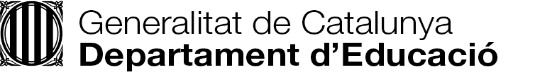 INS Francesc Vidal i Barraquer Llistat definitiu d’inscripció al procés d’assessorament 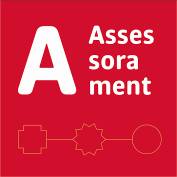 	NÚMERO DE PERSONES ADMESES I EXCLOSES INSCRITES AL PROCÉS D’ASSESSORAMENT: 0							Tarragona, 10 de desembre de 2019 1/1Núm.convDNI1r Cognom2n CognomNomCodi cicleCodi centre -------------------------------CMA0